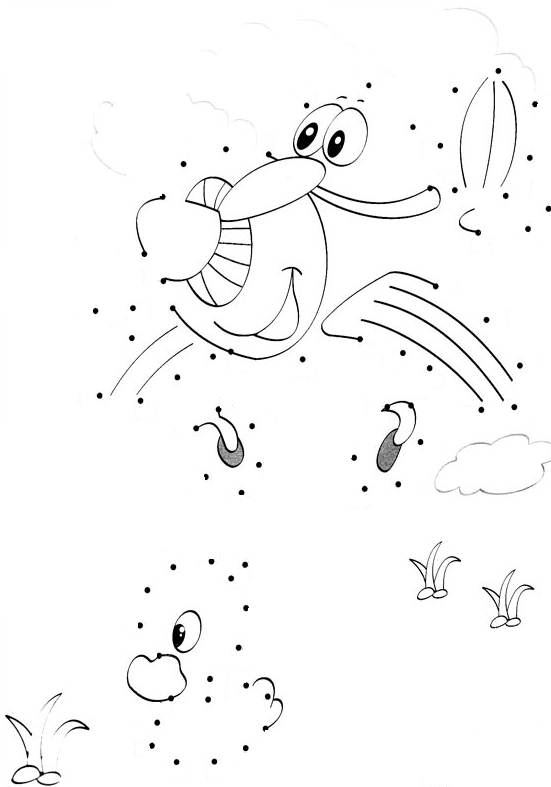 Fr1A: Unit 1 Devoirs #3
Connect the Dots 1-70 on the back side of this sheet.1 un26 vingt-six51 cinquante-et-un76 soixante-seize2 deux27 vingt-sept52 cinquante-deux77 soixante-dix-sept3 trois28 vingt-huit53 cinquante-trois78 soixante-dix-huit4 quatre29 vingt-neuf54 cinquante-quatre79 soixante-dix-neuf5 cinq30 trente55 cinquante-cinq80 quatre-vingts6 six31 trente-et-un56 cinquante-six81 quatre-vingt-un7 sept32 trente-deux57 cinquante-sept82 quatre-vingt-deux8 huit33 trente-trois58 cinquante-huit83 quatre-vingt-trois9 neuf34 trente-quatre59 cinquante-neuf84 quatre-vingt-quatre10 dix35 trente-cinq60 soixante85 quatre-vingt-cinq11 onze36 trente-six61 soixante-et-un86 quatre-vingt-six12 douze37 trente-sept62 soixante-deux87 quatre-vingt-sept13 treize38 trente-huit63 soixante-trois88 quatre-vingt-huit14 quatorze39 trente-neuf64 soixante-quatre89 quatre-vingt-neuf15 quinze40 quarante65 soixante-cinq90 quatre-vingt-dix16 seize41 quarante- et-un66 soixante-six91 quatre-vingt-onze17 dix-sept42 quarante-deux67 soixante-sept92 quatre-vingt-douze18 dix-huit43 quarante-trois68 soixante-huit93 quatre-vingt-treize19 dix-neuf44 quarante-quatre69 soixante-neuf94 quatre-vingt-quatorze20 vingt45 quarante-cinq70 soixante-dix95 quatre-vingt-quinze21 vingt-et-un46 quarante-six71 soixante-et-onze96 quatre-vingt-seize22 vingt-deux47 quarante-sept72 soixante-douze97 quatre-vingt-dix-sept23 vingt-trois48 quarante-huit73 soixante -treize98 quatre-vingt-dix-huit24 vingt-quatre49 quarante-neuf74 soixante-quatorze99 quatre-vingt-dix-Neuf25 vingt-cinq50 cinquante75 soixante-quinze100 cent  1000  =  mille